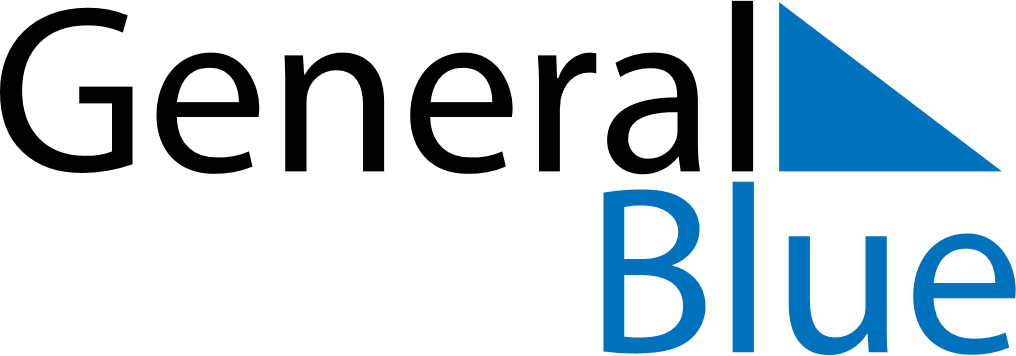 Q2 of 2024CroatiaQ2 of 2024CroatiaQ2 of 2024CroatiaQ2 of 2024CroatiaQ2 of 2024CroatiaQ2 of 2024CroatiaQ2 of 2024CroatiaApril 2024April 2024April 2024April 2024April 2024April 2024April 2024April 2024April 2024MondayTuesdayTuesdayWednesdayThursdayFridaySaturdaySunday12234567899101112131415161617181920212223232425262728293030May 2024May 2024May 2024May 2024May 2024May 2024May 2024May 2024May 2024MondayTuesdayTuesdayWednesdayThursdayFridaySaturdaySunday123456778910111213141415161718192021212223242526272828293031June 2024June 2024June 2024June 2024June 2024June 2024June 2024June 2024June 2024MondayTuesdayTuesdayWednesdayThursdayFridaySaturdaySunday1234456789101111121314151617181819202122232425252627282930Apr 1: Easter MondayJun 25: Independence DayApr 10: End of Ramadan (Eid al-Fitr)May 1: Labour DayMay 5: Orthodox EasterMay 6: Orthodox Easter MondayMay 12: Mother’s DayMay 30: National Day
May 30: Corpus ChristiJun 16: Feast of the Sacrifice (Eid al-Adha)Jun 22: Anti-Fascist Struggle Day